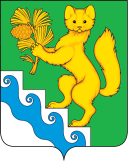 АДМИНИСТРАЦИЯ БОГУЧАНСКОГО РАЙОНАП О С Т А Н О В Л Е Н И Е05.12.2022                             с. Богучаны                             № 1261-пО внесении изменений в постановление администрации Богучанского района от 18.08.2016 № 620-п «Об утверждении  Порядка подготовки Документа планирования регулярных пассажирских перевозок автомобильным транспортом по муниципальным маршрутам на территории Богучанского района и ведения Документа планирования регулярных пассажирских перевозок автомобильным транспортом по муниципальным маршрутам в Богучанском районе»В соответствии  с  требованиями   Федерального  закона от  13.07.2015  № 220-ФЗ  «Об организации регулярных перевозок пассажиров и багажа автомобильным транспортом и городским наземным электрическим транспортом в Российской Федерации и о внесении изменений в отдельные законодательные акты Российской Федерации», п.7 ч.1, ч.4 ст. 14 Федерального Закона от 06.10.2003 № 131-ФЗ «Об общих принципах организации местного самоуправления в Российской Федерации»,  ст. ст. 7, 43, 47 Устава Богучанского района Красноярского края,  ПОСТАНОВЛЯЮ:1. Внести изменения в постановление администрации Богучанского района от 18.08.2016 № 620-п «Об утверждении Порядка подготовки Документа планирования регулярных пассажирских перевозок автомобильным транспортом по муниципальным маршрутам на территории Богучанского района и ведения Документа планирования регулярных пассажирских перевозок автомобильным транспортом по муниципальным маршрутам в Богучанском районе» (далее – Постановление) следующего содержания:1.1. В Приложение № 2 к Постановлению раздел № II «План изменения муниципальных маршрутов» читать в новой редакции:          2.  Контроль за выполнением  постановления возложить на первого заместителя Главы Богучанского района В.М. Любима.          3. Настоящее постановление подлежит опубликованию на официальном сайте администрации Богучанского района www.boguchansky-raion.ru в информационно - телекоммуникационной сети Интернет.         4. Постановление вступает в силу со дня, следующего за днем опубликования в Официальном вестнике Богучанского района и распространяется на правоотношения возникшие 12.12.2022 года.№п/пНомер и наименованиемуниципального маршрутаВид изменениямуниципального маршрута(открытие, изменение, закрытие)СодержаниеизмененияДата изменения1.№ 200 «п. Такучет - п. Октябрьский»изменениеизменение графика движения муниципального маршрута3 квартал 20222.№ 201 «с. Богучаны – п. Манзя»не планируется--3.№ 204 «с. Богучаны - с. Чунояр»не планируется--4.№ 205 «с. Богучаны – п. Говорково»не планируется--5.№ 207 «с. Богучаны – п. Невонка»не планируется--6.№ 208 «с. Богучаны – п. Осиновый Мыс»не планируется--7.№ 209 «с. Богучаны – п. Хребтовый»изменениеизменение графика движения муниципального маршрута3 квартал 20228.№ 213 «с. Богучаны – п. Такучет»не планируется--9.№ 216 «с. Богучаны – п. Кежек»не планируется--10.№ 221 «с. Богучаны – д. Бедоба – п. Беляки»не планируется--11.№ 223 «с. Богучаны – п. Беляки»не планируется--12.№ 226 «п. Ангарский – п. Шиверский»не планируется--13.№ 227 «п. Артюгино – д. Каменка»не планируется--14.№ 102 «с. Богучаны – ст. Карабула»изменениеизменение графика движения муниципального маршрута3 квартал 202215.№ 104 «с. Богучаны – п. Ангарский»не планируется--16.№ 107 «с. Богучаны – п. Пинчуга»не планируется--17.№ 113 «п. Ангарский – п. Артюгино»изменениеизменение схемы муниципального маршрута3 квартал 202218.№ 103 «с. Богучаны – д. Ярки»изменениеизменение количества рейсов в день и дней работы муниципального маршрута3 квартал 202219.№ 105 «п. Таежный – д. Карабула»не планируется--20.№ 8 «мкр. Западный – мкр. Восточный»не планируется--21.№ 8 а «мкр. Западный – мкр. Восточный»не планируется--22№ 9 «мкр. Геофизики – мкр. Восточный»изменениеизменение схемы и средней протяженности муниципального маршрута3 квартал 202223.№ 9 а «мкр. Геофизики – мкр. Восточный»изменениеизменение схемы и средней протяженности муниципального маршрута3 квартал 202224.№ 11 «мкр. Геофизики – Прокуратура»изменениеизменение схемы и средней протяженности муниципального маршрута, добавление остановочных пунктов3 квартал 2022Глава Богучанского района                                                  А.С. Медведев  